НаименованиеФотоРазмеры мм.Цена за ед., руб. с НДСЦена монтажа за ед., руб. с НДСОпорный поручень для ванны, туалета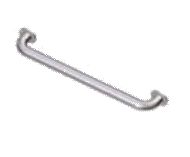 3003 500,00900,00Опорный поручень для ванны, туалета6003 700,00900,00Опорный поручень для ванны, туалета900900,00Опорный поручень для ванны, туалета12004 100,00900,00Поручень для ванны, туалета, угловой Г-образный (левый/правый)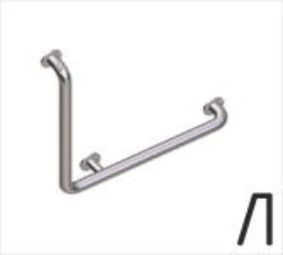 600*6004 700,00900,00Поручень для ванны, туалета, угловой Г-образный (левый/правый)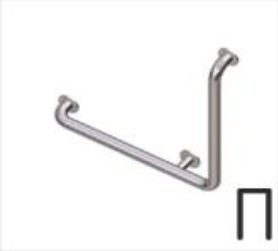 900*6004 900,00900,00Поручень для ванны, туалета, угловой Г-образный (левый/правый)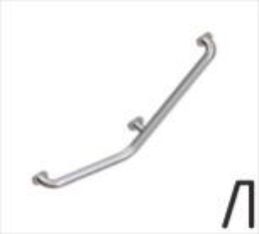 800*435900,00Поручень для ванны, туалета, внутренний угол (левый/правый)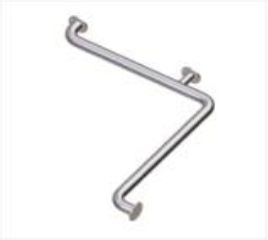 600*6004 500,00900,00Поручень для ванны, туалета, внешний угол (левый/правый)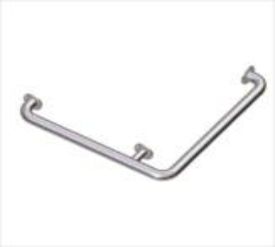 600*6004 500,00900,00Поручень для мини-раковины, пристенный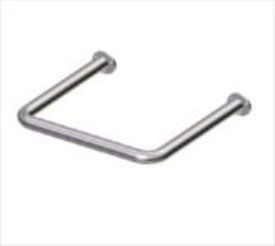 450*4003 500,00900,00Поручень для раковины, с опорой к полу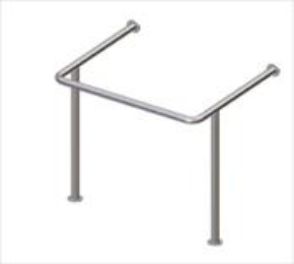 750*550*7501 300,00Поручень опорный для раковины три точки опоры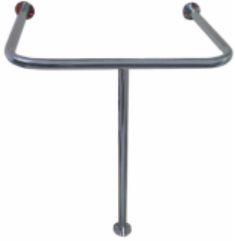 800*600*5005 700,001 100,00Угловой поручень для раковины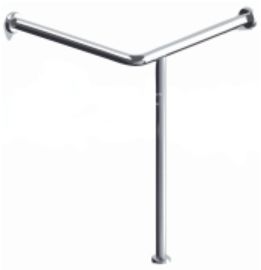 750*700*5505 300,001 100,00Поручень для раковины, с опорой к стене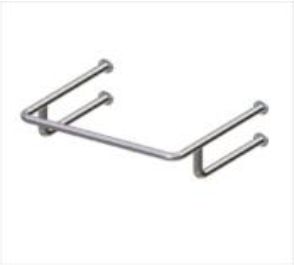 806*648*2001 300,00Поручень для унитаза (стационарный)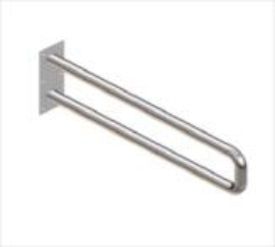 840*190*1005 300,00900,00Поручень для унитаза (откидной)
(с фиксатором)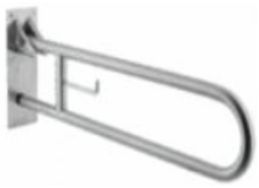 840*190*1007 500,00900,00Поручень откидной напольный левый 
(с фиксатором)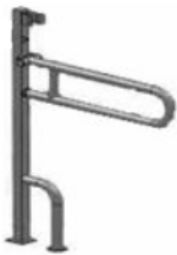 970*190*8409 500,001 300,00Поручень для санузла (ванна, унитаз, писуар) (левый/правый)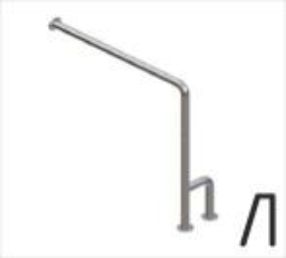 850*800*1804 700,00900,00Поручень для санузла (ванна, унитаз, писуар) (левый/правый)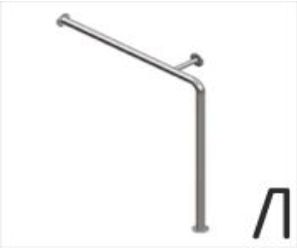 850*800*1604 700,00900,00Поручень для писсуара ПП-1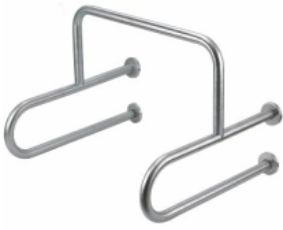 850*800*1618 700,001 300,00Поручень настенно-напольный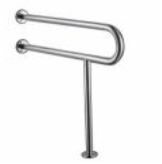 750*6005 700,001 100,00Травмобезопасный крючок-держатель для костылей и одежды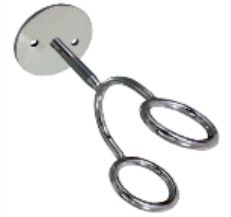 140500,00Поручень одинарный прямой с кронштейнами (1м.)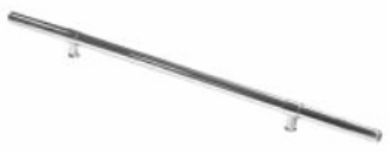 1000900,00Поручень пристенный двойной (1м) с кронштейнами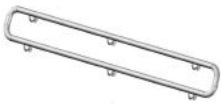 1000*19013 000,002 000,00Прямое огрждене наклонного пандуса 2х уровневыйпоручень (1м)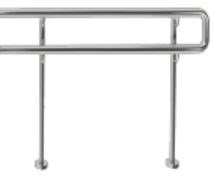 900*10007 900,001 500,00Поворотное окончание пристенного одинарного поручня для лестницы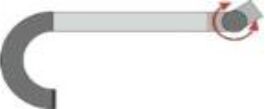 400*190500,00Поворотное окончание пристенного двойного поручня для лестницы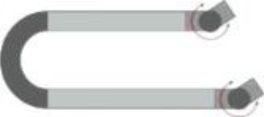 400*1904 300,00500,00*Мы можем изготовить поручни по вашим чертежам и из выбранных вами материалов, в т.ч. с полимерным покрытием*Мы можем изготовить поручни по вашим чертежам и из выбранных вами материалов, в т.ч. с полимерным покрытием*Мы можем изготовить поручни по вашим чертежам и из выбранных вами материалов, в т.ч. с полимерным покрытием*Мы можем изготовить поручни по вашим чертежам и из выбранных вами материалов, в т.ч. с полимерным покрытием*Мы можем изготовить поручни по вашим чертежам и из выбранных вами материалов, в т.ч. с полимерным покрытием*Мы можем изготовить поручни по вашим чертежам и из выбранных вами материалов, в т.ч. с полимерным покрытием*Мы можем изготовить поручни по вашим чертежам и из выбранных вами материалов, в т.ч. с полимерным покрытием*Мы можем изготовить поручни по вашим чертежам и из выбранных вами материалов, в т.ч. с полимерным покрытием